Deze zomer, iedereen aan de smartphone dankzij Telenet en TBWA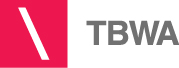 De zomer is nog zoveel plezanter als je een smartphone bij de hand hebt. Telenet vindt dat iedereen daar volop moet kunnen van genieten en biedt daarom maar liefst 30.000 toptoestellen met 4G aan voor de belachelijk lage prijs van 49 euro bij KING & KONG. Zo kan iedereen de voordelen van de smartphone ontdekken. Dat zien en horen we ook in de nieuwe campagne die nu loopt op tv, radio, affichage en in print, ontworpen door TBWA.IJsje wordt smartphone In de zomerse tv-spot, geregisseerd door Jeroen Mol voor Dr. Film, verandert alles wat de mensen in handen hebben, in een smartphone: van een pint, tot een krant, tot zelfs een ijsje op het strand. Van jong tot oud, van gillende tienermeisjes tot een ouder koppel op de camping, deze zomer gaat iedereen aan de smartphone.De 4 radiospots focussen op de zomerse voordelen van de smartphone: om overal het weer te checken voor je barbecue, een foto te posten van een kangoeroe, om te skypen vanop het festival met je broek open of toe... Dubbel voordeel in printDe printcampagne legt het dubbele voordeel uit van het aanbod: naast een smartphone tegen een erg voordelige prijs (met keuze uit 3 toptoestellen met 4G), profiteren klanten van de erg voordelige KING & KONG tarieven, en is er een grote kans dat ze besparen op hun huidige tariefplan. Ze slaan dus, met andere woorden, 2 zomerse vliegen in één klap.CREDITSBrand: 		TELENETCampaign Title: 		Deze zomer, iedereen aan de smartphoneMedia:	TV + Radio + OOH + Print + DM + Social + Emails + Banners	TELENET:Campaign Managers:   	Karen Van Belleghem & Nathalie RahbaniDirector Brand, Media & Communications:	Sylvie VerbruggenAgency: 	TBWACreative Director:	Jan MackenArt Director:	Jeroen Bostoen & David MaertensCopy Writer:	Pol Sierens & Stan-Louis Bufkens 	Chiara De Decker (radio) Design Director: 	Hendrik Everaerts Designer:	Olivia Maisin & Sarah WoutersClient Service Director :	Nicolas De BauwAccount Director:	Nathalie DucèneAccount Manager:	Katrien De Craecker Account Executive:	Tom EilersAccount Manager (online):	Wouter VandenameeleChief Strategy Officer:	Bert Denis Strategic Director:	Gunther Van LanyStrategic Planner Digital:	Rindert DalstraInformation Architect:	Jeroen GovaertInterface Designer: 	Derek Brouwers Display Advertsing Producer: 	Jan Bikkembergs & Kristof MassoelsHead of AV Production:		Mieke VandewalleRadio and TV Producer :	Johanna Keppens & Lore Desmet Radio Production :	Sonicville Film Production :	Dr. FilmDirector :		Jeroen MolTV Post Production:	The AmbassadorsPrint Production Director:	Chris Mispelon & Michel PrairialArt buyer:	Elly LaureysHead of Final Art:	Danny JacqueminPrint Studio Manager:	Annick Cohen